FACTORS DETERMINING DRUG UPTAKE DURING MASS DRUG ADMINISTRATION (MDA) IN BANYUASIN DISTRICT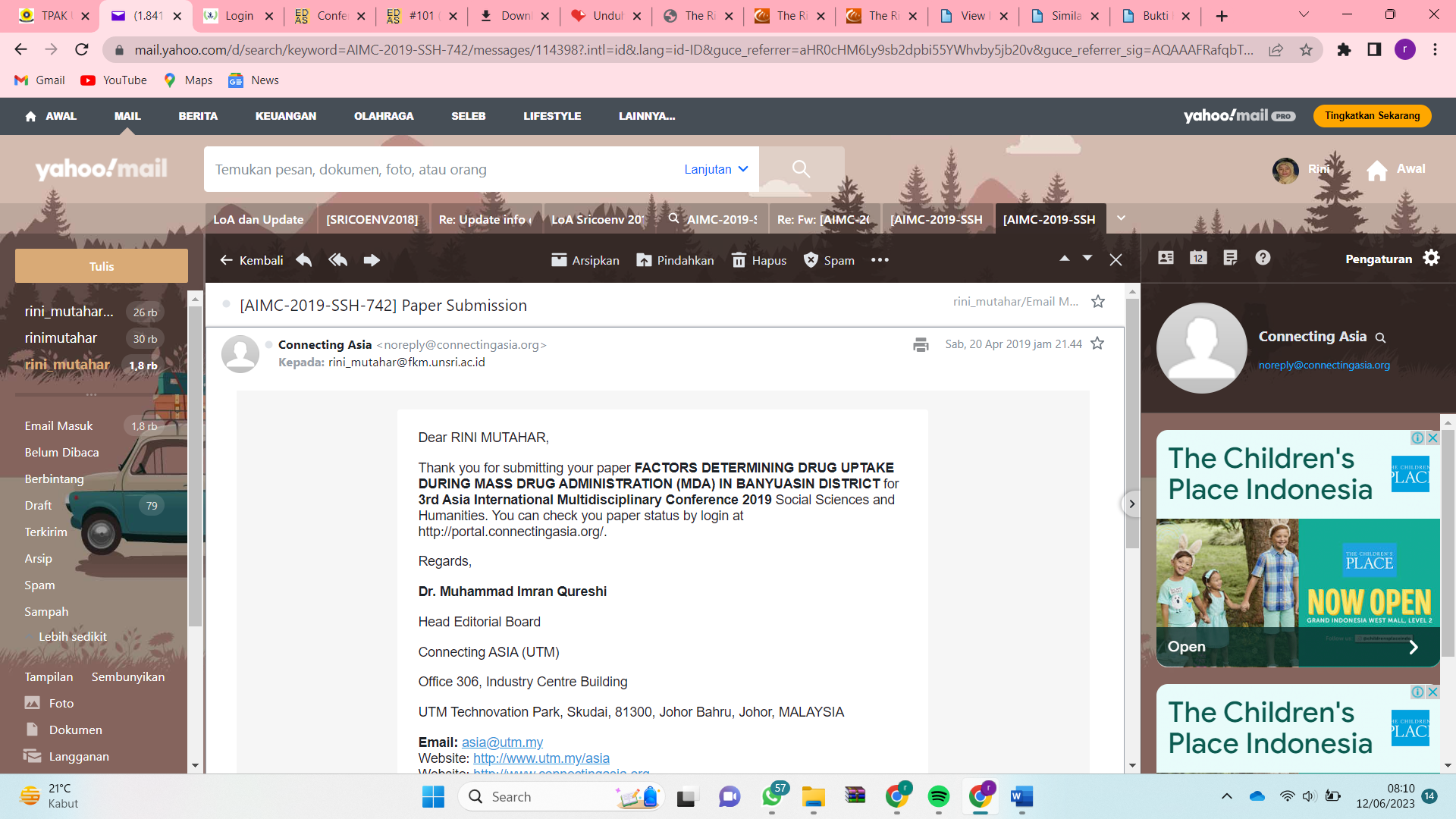 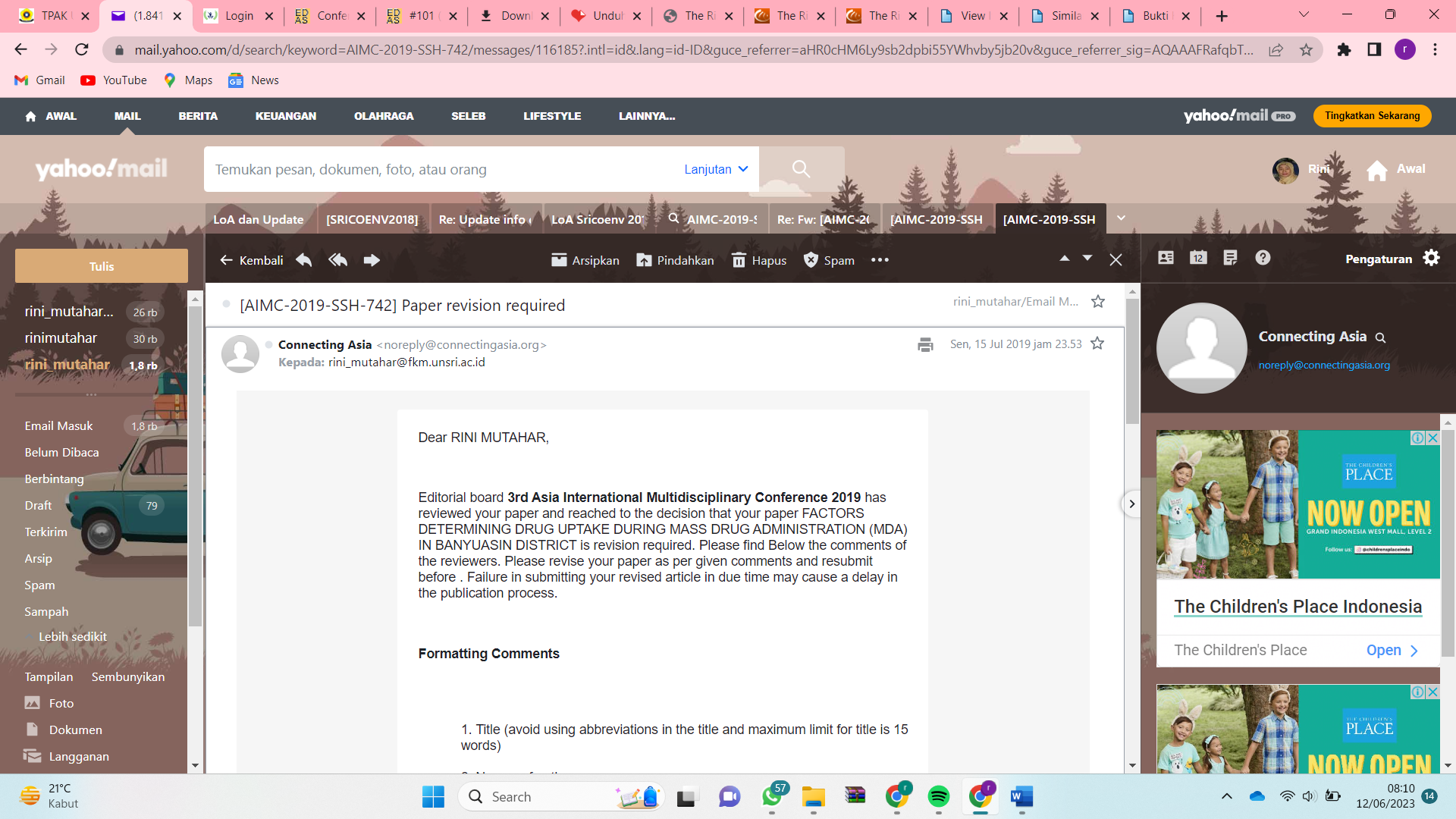 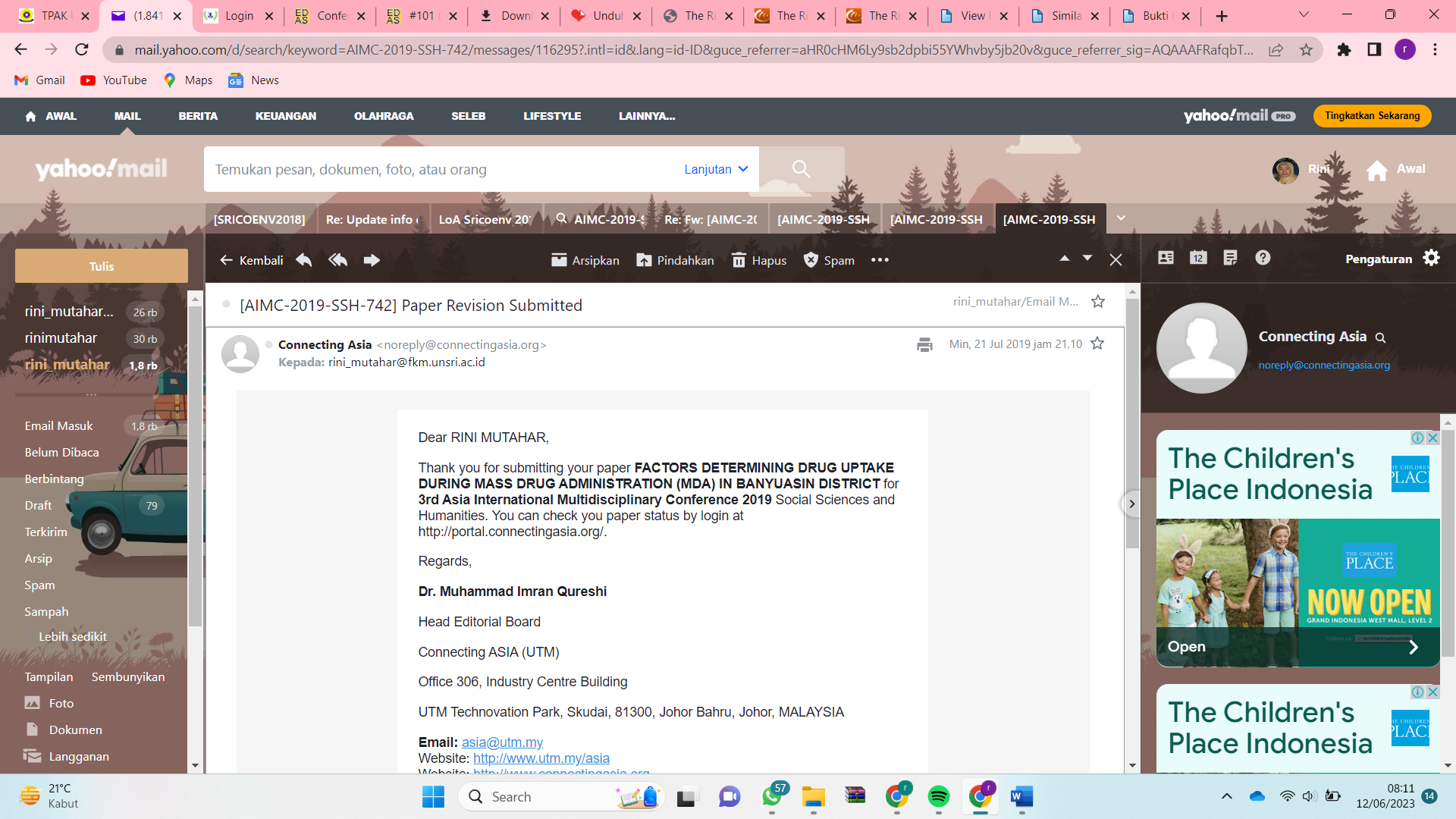 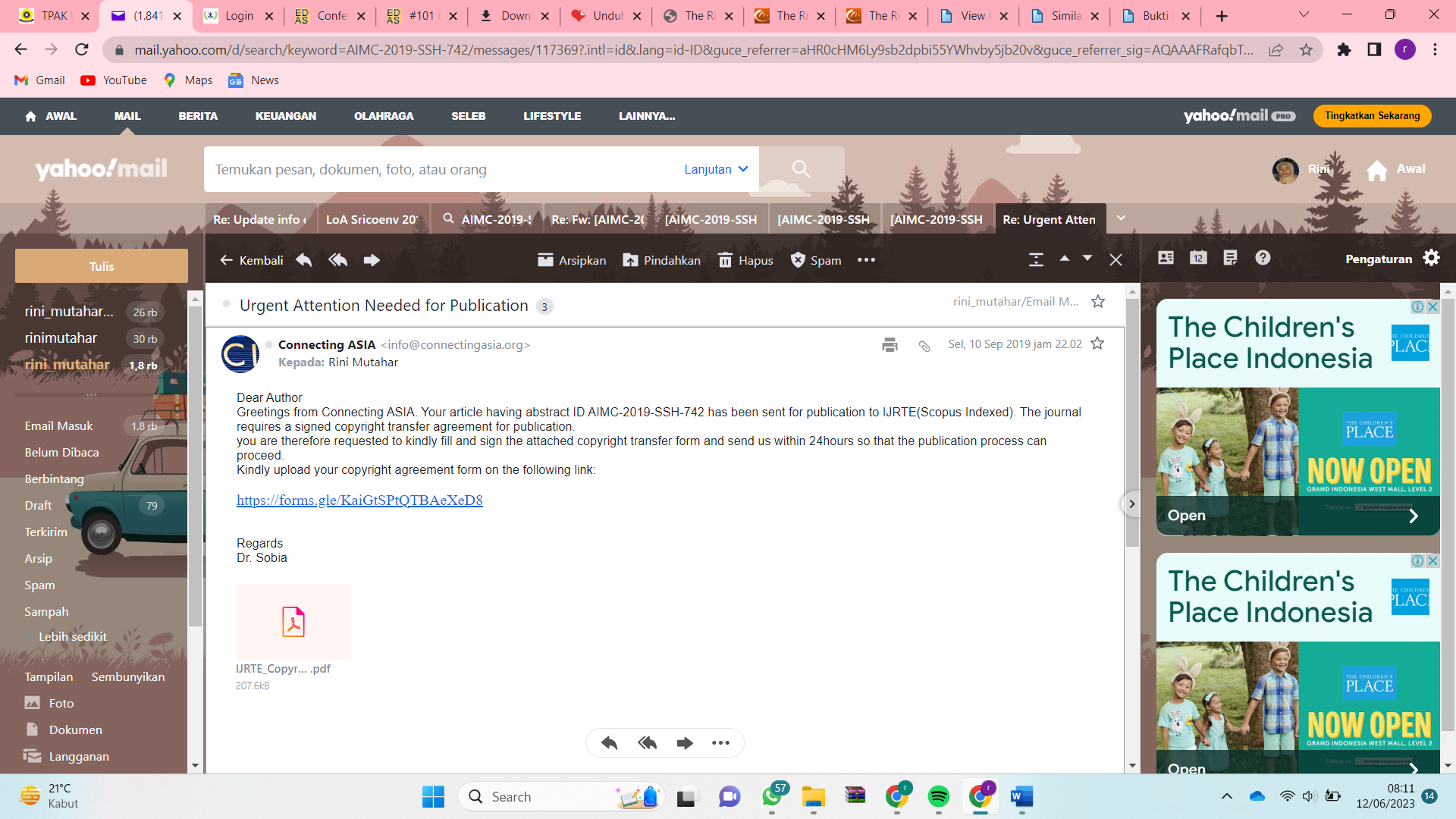 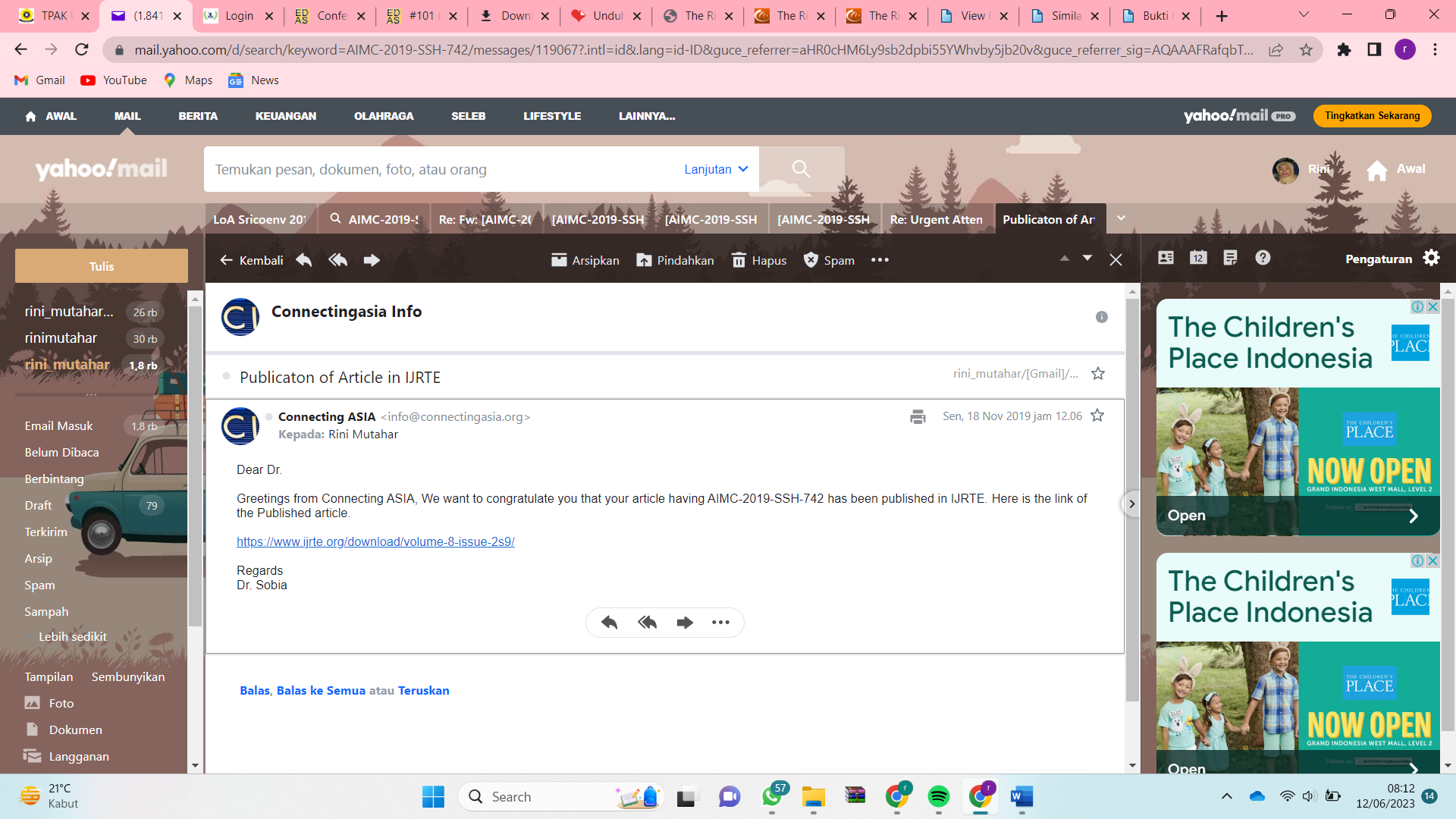 